Subject: economic English Teacher: Djabelkhir.M Level: MASTER 2 / 1   Department of Economics Grammar: Past simple vs Past continuousThe past continuous – UseActions in progressWe use the past continuous to talk about actions that were in progress (not finished) at a specific moment in the past.‘What were you doing at 9?’ ‘I was studying.’When I saw them yesterday, they were arguing.The specific moment in the past can be described by a time expression (at 9 a.m., at midday, at lunchtime, all morning, all day, etc.):They were swimming at 7 in the morning.At midday, they were still working.Or by a simple past sentence:They were swimming when I saw them.When she arrived, they were still working.Describing a sceneWe often use the past continuous at the beginning of a story to describe the situation.It was getting dark, and I was walking fast. Suddenly …Past simple vs Past continuousWe use the past simple for completed actions in the past, and we use the past continuous for actions in progress (not finished) in the past.We ate out yesterday. (the action is finished)We were eating at 9. (the action was not finished)The past continuous describes a longer action or situation, and the past simple describes a shorter action or event.When I met Susan, she was having a drink at a terrace with a friend. We didn’t go out because it was raining. The short action in past simple often interrupts the longer action in past continuous.He was playing football when he broke his arm. When I went to bed, it was raining. We use the past simple for completed actions that happened one after the other. Compare:When he arrived, she was having a shower. (The action of having a shower started before he arrived)When he arrived, she had a shower. (The action of having a shower started after he arrived)E-Mail Activity : Choose the correct past continuous and past simple forms to complete the sentences below.Top of Form1I fell down down while I was going down the stairs.2He was driving very fast when he had the accident.3It was snowing when we  left home.4I didn't answer your call because I was working.5This morning I got up and I made breakfast for everybody.6When I saw her, she was wearing a really nice purple dress.8I didn't say hello because you were walking very fast.9I was sleeping happily when a loud noise woke me up 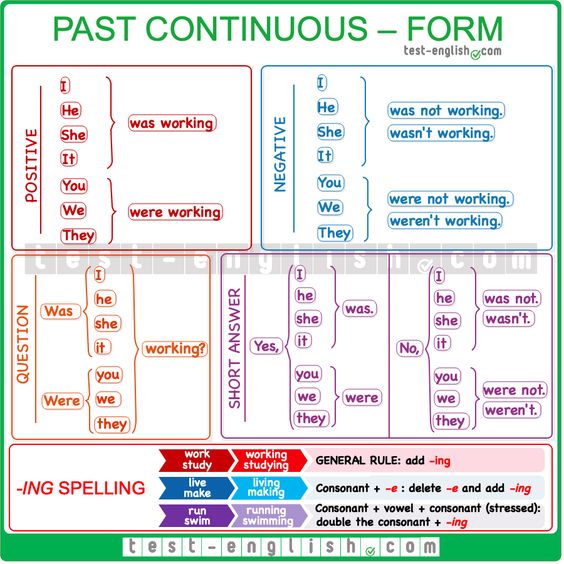 